捷克节能改造项目 询50W筒灯 4000K  5000Lm   39000套详询13336196360 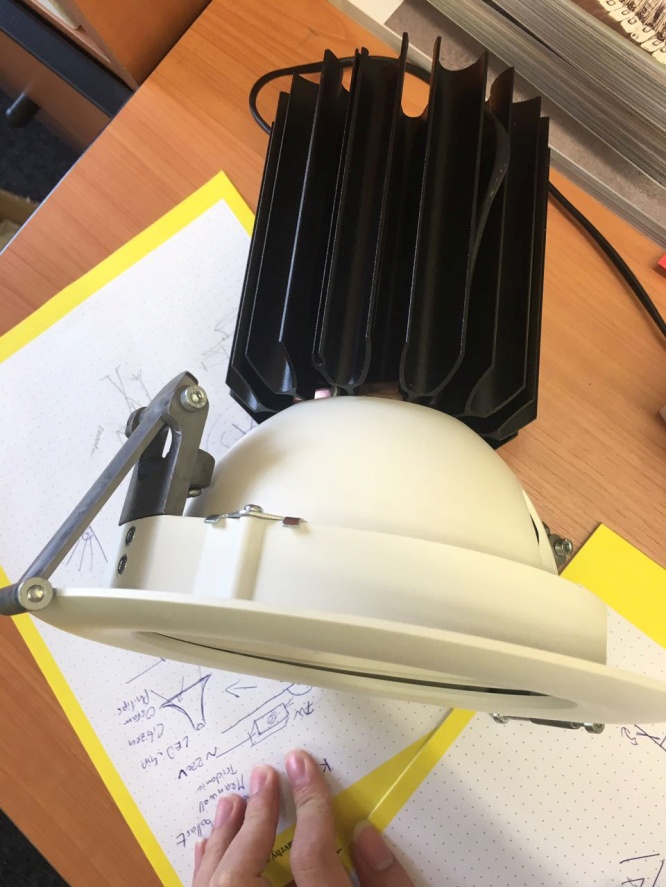 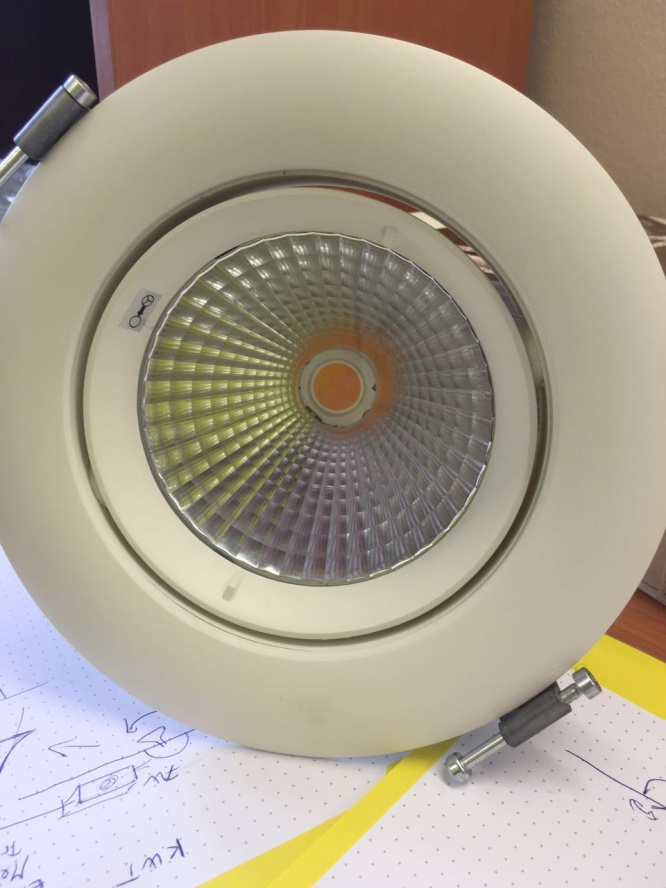 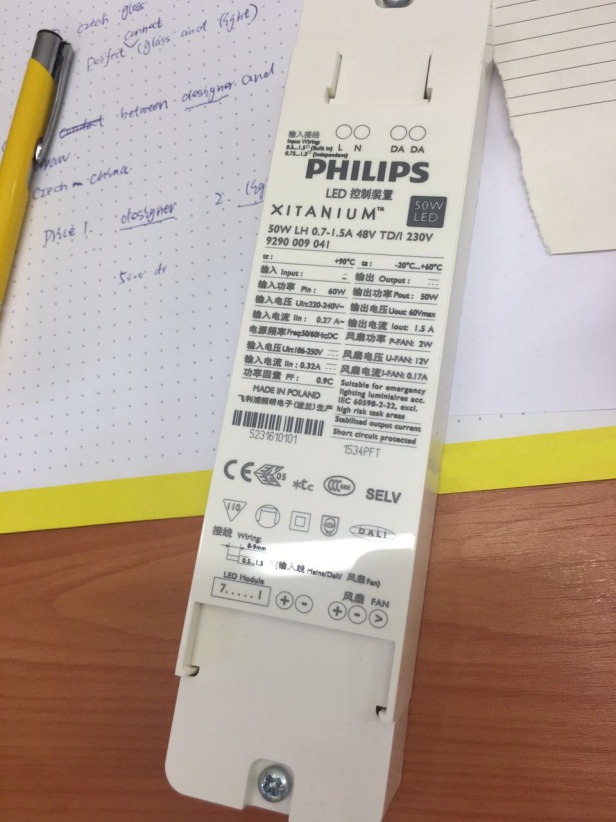 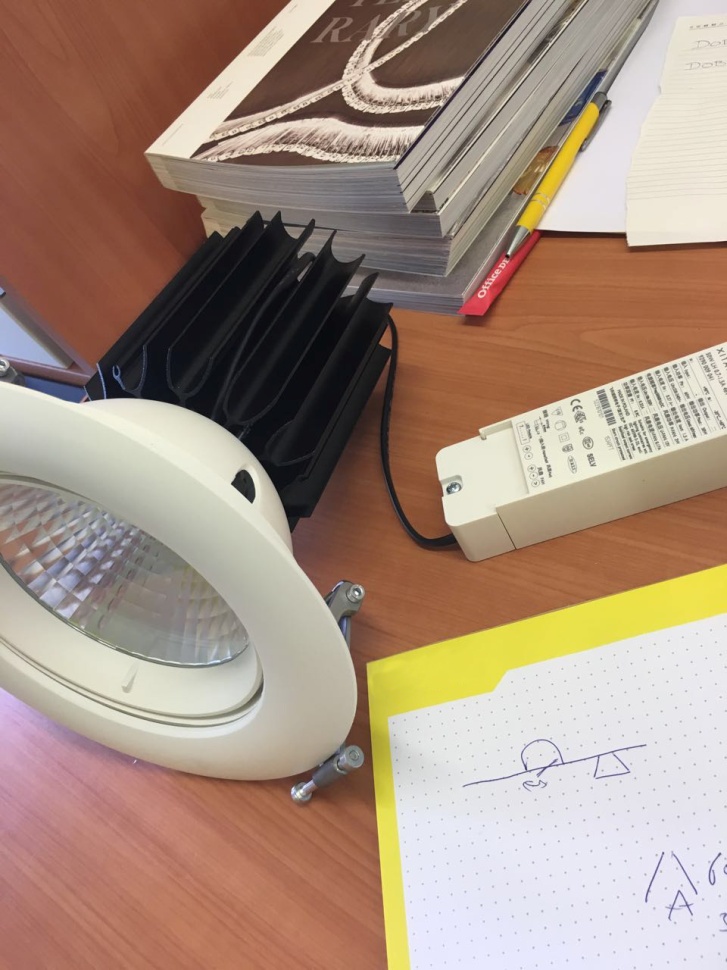 